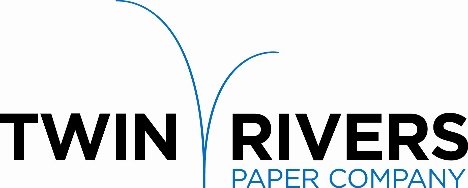 Twin Rivers Paper Company is a leader in the production of specialty papers.  We are pleased to announce that we are seeking a committed individual to join our team and grow their career as a full-timeReporting to the E & I supervisor the  is responsible for:
Working with a growing and highly motivated team in a fast-paced environmentCarrying out duties assigned by the maintenance managerCompleting scheduled work and Preventive Maintenance work(PM) workTroubleshooting and repairing equipment problemsKeeping detailed and accurate maintenance reports and documentationOptimizing production processDaily monitoring of electrical activities and evaluate emergenciesTCP/IP communication between PLC and factory equipmentWorking on equipment reliability and uptime to electrical/automationTrouble shooting and fixing PID control loopsWorking with process control variables to control responsesAdhering to workplace safety policies, regulations, and complianceOther duties and responsibilities as assigned pertaining to the job Requirements:
Valid Industrial Electrical License (Journeyperson)Valid Instrumentation/Technician License (Journeyperson)Must have Industrial electrical Red Seal CertificationPrevious experience in an industrial environment, sawmill preferredExcellent safety record and strong work ethicStrong interpersonal skills are requiredAbility to work shift and weekends (days, nights)Twin Rivers Paper offers a competitive salary and an extensive benefit package. Please send your letter of interest and resume to:Twin Rivers Paper Company - Human Resources Department31 Renous Road, Plaster Rock NB, E7G 4B5Or by Email: plasterrockjobs@twinriverspaper.comApplications will be accepted until the position is filled.Twin Rivers is an equal opportunity employer, and all qualified applicants will receive consideration without regard to race, color, religion, gender, national origin, disability status, protected veteran status, or any other characteristic protected by law.  